Publicado en Barcelona el 17/01/2018 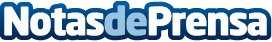 Uniks, una nueva app para evaluar amigos y mejorar el autoconocimientoDe una forma entretenida, Uniks ayuda a descubrir la identidad personal creando el perfil con las evaluaciones positivas que reciben de sus amigos y contactos. Un mayor autoconocimiento ayudará a las personas a valorarse, desarrollar su potencial y liderar mejor sus vidas
Datos de contacto:Milena Ivanovic934 676 019Nota de prensa publicada en: https://www.notasdeprensa.es/uniks-una-nueva-app-para-evaluar-amigos-y Categorias: Sociedad Entretenimiento Emprendedores Recursos humanos Dispositivos móviles http://www.notasdeprensa.es